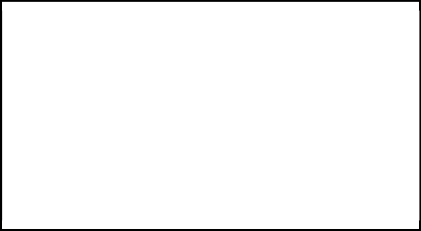 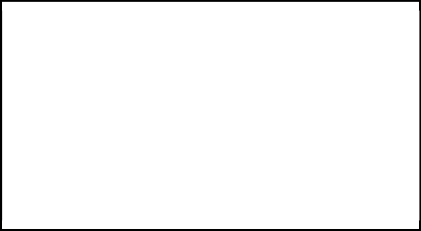          Scrisoare de exprimare a interesului  pentru participarea laLicitația UCIP IFAD nr. 34/24 TRTP „Selectarea Prestatorului de Servicii pentru elaborarea aplicației web. ”Platforma de aplicare online pentru finanțare în cadrul Proiectului TRTP”Prin prezenta confirmăm că [compania] intenționează să participe în calitate de prestator de servicii pentru elaborarea aplicației web. ”Platforma de aplicare online pentru finanțare în cadrul Proiectului TRTP”(Dnul./Dna.) (funcția)  va reprezenta (compania) în cadrul Licitației 34/24 TRTP. DATE: 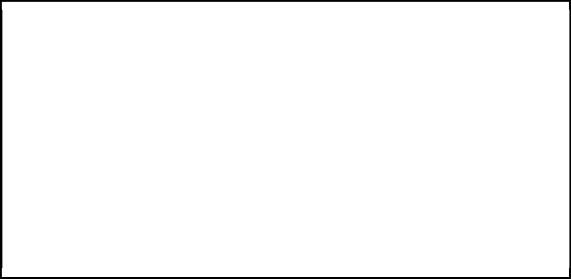 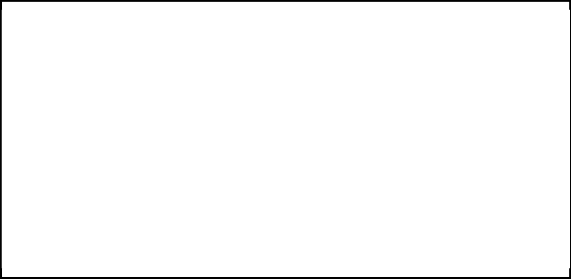 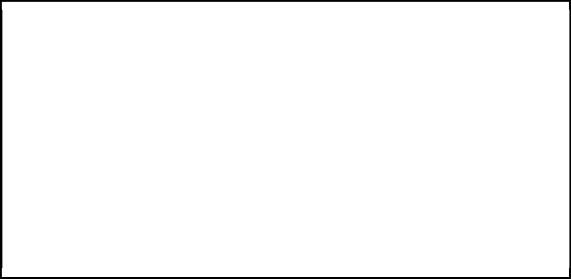 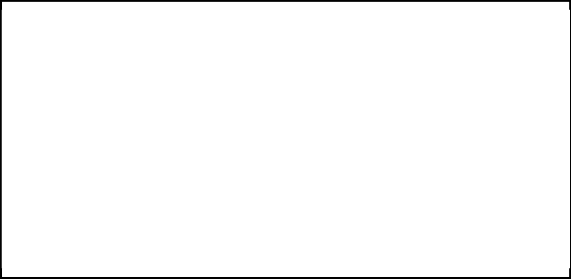 Către: UCIP IFAD MoldovaScrisoare de exprimare a interesului ‐ Anexă[Numele companiei]„Selectarea Prestatorului de Servicii pentru elaborarea aplicației web. ”Platforma de aplicare online pentru finanțare în cadrul Proiectului TRTP”- 34/24 TRTP(Acest model de anexa va fi completat automat cu datele furnizate de firmele interesate)Care este domeniul dvs. principal de expertiză? (35 caractere)Vă rugăm să descrieți experiența companiei dumneavoastră în furnizarea de software și servicii de proiectare și dezvoltare a paginilor și aplicațiilor web. (max. 2500 de caractere, menționând numărul de ani experiență)Vă rugăm să descrieți experiența de succes a companiei dumneavoastră în domeniul furnizarea de software și servicii de proiectare și dezvoltare a paginilor și aplicațiilor web, din ultimii 5 ani (2019-2023); (max. 2500 de caractere, menționând cel puțin 3 exemple concrete.Vă rugăm să prezentați  Portofoliu de lucrări care ar dovedi excelență profesională, cel puțin 3 proiecte implementate cu succes în ultimii 5 ani (2019-2023) (max. 1200 de caractere, menționând exemple concrete: anul/perioada, scopul, beneficiar/client):Vă rugăm să indicați numele/prenumele personalului cheie propus cu experiență relevantă în dezvoltarea și proiectarea aplicațiilor web cu cel puțin 5 ani de experiență pentru Manager și 2 ani de experiență pentru echipa de lucru specificat în termenul de referință, calificarea, numărul proiecte din domeniul solicitat similare organizate cu implicarea acestei persoane  (nu sunt necesare CV-urile la această etapă).Vă așteptați ca activitatea să fie realizată în maxim 50 zile calendaristice din data semnării contractului?DaNuDacă ați răspuns pozitiv la ultima întrebare, vă rugăm să răspundeți și la următoarea întrebare:Vă rugăm să explicați în dependență de așteptările dvs privind perioada de prestare a serviciilor de ce număr de personal cheie este necesar pentru implementarea contractului (max. 1.500 de caractere):